V2 – Oxidation von Alkoholen und KetonenMaterialien: 		2 Bechergläser (250 mL), Gasbrenner, Kupferdrahtspirale, Tiegelzange, IndikatorpapierChemikalien:		Aceton, Ethanol, Schiffsche ReagenzDurchführung: 			Eine erhitzte Kupferspirale wird in den Gasraum über den Alkohol bzw. das Keton gehalten. Der Kupferdraht wird abwechselnd hoch- und tiefgeführt. Die Oberfläche der Kupferdrahtspirale soll beobachtet werden. In das Becherglas, welches das Keton enthält, wird zudem ein angefeuchtetes Indikatorpapier gehalten. Mit der Alkohollösung wird im Nachhinein die Schiffsche Probe durchgeführt, um das Reaktionsprodukt nachzuweisen.Beobachtung:			Der Kupferdraht färbt sich an der Luft schwarz. Die Kupferspirale beginnt in dem Gasraum des Acetons wellenförmig aufzuleuchten. Das Indikatorpapier färbt sich leicht rötlich. Das Glühen der Kupferdrahtspirale im Ethanol ist schwächer als bei Aceton, aber dennoch vorhanden. Nach Eintauchen des Kupferdrahtes in das Ethanol ist ein Zischen zu hören und der Kupferdraht verfärbt sich wieder kupferfarben. Diese Färbung bleibt solange erhalten bis die Spirale wieder im Gasbrenner erhitzt wird. Ein Milliliter der Lösung aus dem Becherglas mit dem Ethanol färbt sich nach Zugabe von 3 mL Schiffsche Reagenz violett.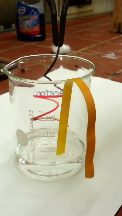 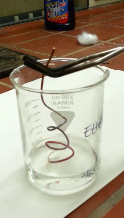 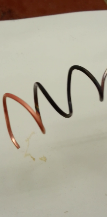 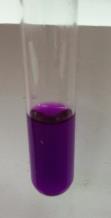 Abb. 3 –Kupferspirale im Acetondampf (links), im Ethanoldampf (Mitte), nach Eintauchen in Ethanol (Mitte) und Schiffsche Probe (rechts).Deutung:			Der erhitzte Kupferdraht reagiert mit dem Luftsauerstoff und bildet Kupferoxid (schwarz). Er überträgt seine Oxidationsäquivalente auf das Aceton und das Ethanol durch Abgabe des Sauerstoffs. Bei diesem Oxidationsprozess spielen Oberflächenprozesse eine Rolle. Deren Verlauf kann an der Kupferspirale durch wellenförmiges Aufleuchten beobachtet werden. Nach der dunklen Verfärbung durch den Sauerstoff lässt die anschließende Reaktion mit Aceton und Ethanol die Spirale wegen der Abgabe des Sauerstoffes kupferfarben werden und aufgrund der Freisetzung der Oxidationsenergie hell aufglühen.Nach Zugabe des Glühenden Kupferdrahtes zu dem Ethanol lässt sich ein Zischen verzeichnen und der Kupferdraht wird wiederkupferfarben. Das Kupferoxid wird zu Kupfer reduziert und der Alkohol wird oxidiert und ist zu einem Aldehyd reagiert. Die Schiffsche Probe war positiv, welches ein Nachweis für ein Aldehyd ist.Entsorgung:	Die Entsorgung der Lösungen erfolgt im organischen Lösungsmittelbehälter.Literatur:                         [3] D. Wiechoczek, http://www.chemieunterricht.de/dc2/katalyse/vkat-015.htm, 10.10.2006 (zuletzt aufgerufen am 03.08.2016)GefahrenstoffeGefahrenstoffeGefahrenstoffeGefahrenstoffeGefahrenstoffeGefahrenstoffeGefahrenstoffeGefahrenstoffeGefahrenstoffeWasserWasserWasserH: -H: -H: -P: -P: -P: -AcetonAcetonAcetonH: 225-319-336H: 225-319-336H: 225-319-336P: 210-233-305+351+338P: 210-233-305+351+338P: 210-233-305+351+338EthanolEthanolEthanolH: 225H: 225H: 225P: 210P: 210P: 210Schiffsche ReagenzSchiffsche ReagenzSchiffsche ReagenzH: 350H: 350H: 350P: 280-201-308+313P: 280-201-308+313P: 280-201-308+313FuchsinFuchsinFuchsinH: 351H: 351H: 351P: 201-202-280-308+313-405-501.1P: 201-202-280-308+313-405-501.1P: 201-202-280-308+313-405-501.1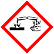 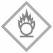 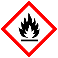 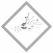 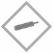 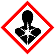 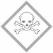 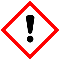 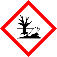 